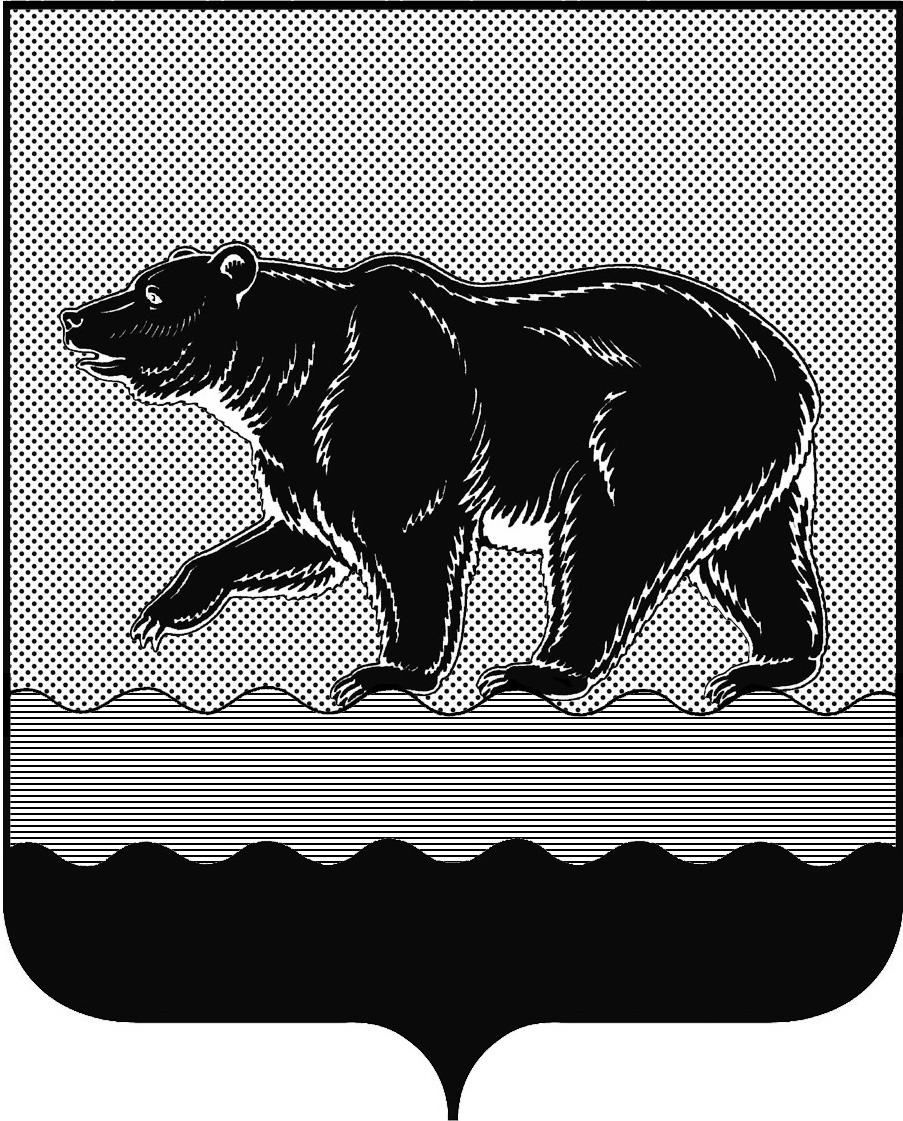 СЧЁТНАЯ ПАЛАТАГОРОДА НЕФТЕЮГАНСКА16 микрорайон, 23 дом, помещение 97, г. Нефтеюганск, 
Ханты-Мансийский автономный округ - Югра (Тюменская область), 628310  тел./факс (3463) 20-30-55, 20-30-63 E-mail: sp-ugansk@mail.ru www.admugansk.ru Заключение на проект изменений в муниципальную программу города Нефтеюганска «Управление муниципальным имуществом города Нефтеюганска на 2014-2020 годы»Счётная палата города Нефтеюганска на основании статьи 157 Бюджетного кодекса Российской Федерации, Положения о Счётной палате города Нефтеюганска, рассмотрев проект изменений в муниципальную программу города Нефтеюганска «Управление муниципальным имуществом города Нефтеюганска на 2014-2020 годы» (далее по тексту – проект изменений), сообщает следующее.1. При проведении экспертизы учитывалось наличие согласования проекта изменений:1.1. Правовым управлением администрации города Нефтеюганска на предмет правового обоснования мероприятий муниципальной программы в соответствии с компетенцией органов (структурных подразделений) администрации города – исполнителей муниципальной программы;1.2. Отделом экономической политики, инвестиций, проектного управления и административной реформы департамента экономического развития администрации города Нефтеюганска на предмет соответствия требованиям, предъявляемым к содержанию муниципальной программы, соответствия целей и задач, показателей результатов реализации муниципальной программы, основным направлениям социально-экономического развития города Нефтеюганска, отраженным в стратегии социально-экономического развития города и иных документах стратегического характера;1.3. Департаментом финансов администрации города Нефтеюганска на предмет соответствия проекта изменений бюджетному законодательству Российской Федерации и возможности финансового обеспечения её реализации из бюджета города.2. Представленный проект изменений соответствует Порядку принятия решений о разработке муниципальных программ города Нефтеюганска, их формирования и реализации, утверждённому постановлением администрации города Нефтеюганска от 22.08.2013 № 80-нп.	3. В муниципальную программу вносятся следующие изменения:	3.1. В графе «Финансовое обеспечение муниципальной программы» паспорта программы увеличивается общий объём финансирования за счёт средств местного бюджета на 2018 год на сумму 183,543 тыс. рублей.3.2. В приложении 2 «Перечень программных мероприятий муниципальной программы» по мероприятию «Реализация и управление муниципальным имуществом», ответственному исполнителю - департаменту муниципального имущества администрации города Нефтеюганска, планируется увеличить бюджетные ассигнования за счёт местного бюджета на 183,543 тыс. рублей. Увеличение бюджетных ассигнований необходимо для перечисления налога на добавленную стоимость (далее – НДС) в межрайонную ИФНС России № 7 по Ханты-Мансийскому автономному округу – Югре с продажи по договору купли-продажи от 24.01.2018 № 1 объекта «Нежилое помещение», расположенного по адресу: г. Нефтеюганск, 9 микрорайон, дом № 11, помещение № 2 по причине того, что в конкурсной процедуре на покупку указанного помещения победителем признано физическое лицо, а согласно статьи 161 части 3 Налогового кодекса Российской Федерации, если плательщиком (покупателем) является физическое лицо, то уплата НДС производится собственником имущества. Данные денежные средства перечислены покупателем в доход бюджета в полной сумме по платёжному поручению от 29.01.2018 № 931934).3. Финансовые показатели, содержащиеся в проекте изменений, соответствуют расчётам, предоставленным на экспертизу.На основании вышеизложенного, замечания и предложения по итогам проведения финансово-экономической экспертизы отсутствуют, предлагаем направить проект изменений на утверждение. Председатель                                                                                                   С.А. ГичкинаИсполнитель:начальник инспекторского отдела № 2Счётной палаты города НефтеюганскаСалахова Дина ИрековнаТел.: 8(3643) 203065Исх. от 08.02.2018 № 38Директору департамента муниципального имущества администрации города НефтеюганскаА.В. Маге